附件22021年已立项校级一流课程名单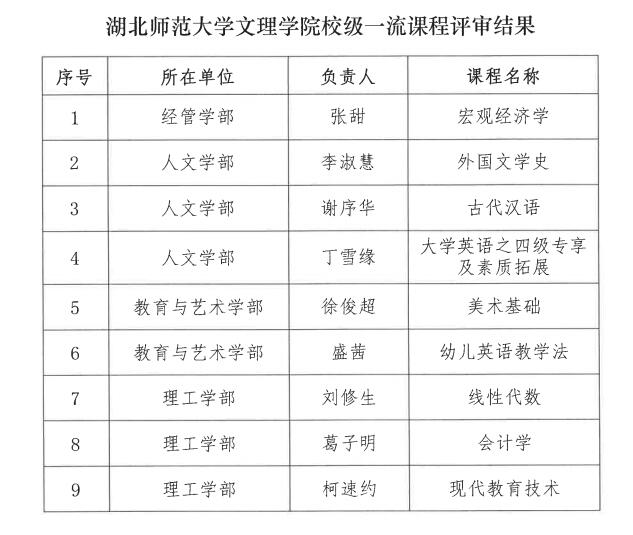 湖北师范大学文理学院一流课程中期检查表课程名称：                      课程负责人：                    联系电话：                      课程类型：                        填表日期：                      课程基本信息立项以来课程建设进展（2000字以内）三、存在的问题和后续举措（800字以内）四、学部审核意见五、教务部审核意见课程名称课程类型课程性质开课年级面向专业学时学分总学时：  其中线上学时：  课堂学时：    学分：总学时：  其中线上学时：  课堂学时：    学分：总学时：  其中线上学时：  课堂学时：    学分：总学时：  其中线上学时：  课堂学时：    学分：总学时：  其中线上学时：  课堂学时：    学分：实践基地：     （社会实践一流课程填）              （社会实践一流课程填）              （社会实践一流课程填）              （社会实践一流课程填）              （社会实践一流课程填）         （对照课程建设目标和课程建设计划，从课程建设成效、课程的特色及教学改革创新点、主要做法和经验等方面进行总结。）负责人（签字）：                     年    月    日负责人（签字）：                     年    月    日